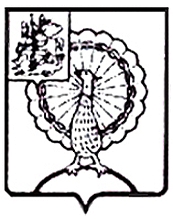 Информация об итогах проведенного контрольного мероприятия «Внешняя проверка бюджетной отчетности главных администраторов бюджетных средств городского округа Серпухов Московской области за 2022 год: Администрации городского округа Серпухов Московской области»1. Основание для проведения контрольного мероприятия: пункт 2.3.1 раздела 2 Плана работы Контрольно-счетной палаты городского округа Серпухов Московской области на 2023 год, утвержденного приказом Контрольно-счетной палаты городского округа Серпухов Московской области от 20.12.2022г. № 99 (с изменениями), приказ Контрольно-счетной палаты городского округа Серпухов Московской области от 29.03.2023 № 16.2. Предмет контрольного мероприятия: проверка годовой бюджетной отчетности главного администратора бюджетных средств городского округа Серпухов Администрации городского округа Серпухов Московской области. 3. Объекты контрольного мероприятия: - Администрация городского округа Серпухов Московской области;- МКУ «Управление по бухгалтерскому учету и отчетности Администрации городского округа Серпухов».4. Проверяемый период деятельности: 2022 год.5. Срок проведения контрольного мероприятия: с «03» апреля 2023 года по «31» мая 2023 года.6. По результатам контрольного мероприятия установлено следующее.6.1. Нарушение требований, предъявляемых к организации и осуществлению внутреннего контроля фактов хозяйственной жизни экономического субъекта (п. 2.7 Классификатора нарушений).6.1.1. В нарушение статьи 19 Федерального закона от 06.12.2011 года        № 402-ФЗ «О бухгалтерском учете» (далее - Федеральный закон №402-ФЗ) и пункта 12 раздела I Единой учетной политики для целей бухгалтерского и налогового учета учреждений, обслуживаемых МКУ «Управление по бухгалтерскому учету и отчетности Администрации городского округа Серпухов Московской области» с 01.01.2021 года, утвержденной приказом №35.1 от 30.07.2021г., в период 2022 года внутренний финансовый контроль не осуществлялся (письмо Администрации городского округа Серпухов Московской области №148-Исх-2/1327 от 03.04.2023 года).6.2. В результате анализа бюджетной отчетности главного распорядителя бюджетных средств установлены следующие недостатки:6.2.1. В пункте 1.12 пояснительной записки ф. 0503160 указан орган, не имеющий полномочий по осуществлению внешнего муниципального контроля, а именно: Отдел финансового контроля Администрации городского округа Серпухов, полномочия которого относятся к осуществлению внутреннего муниципального финансового контроля (пункт 2 статьи 265 БК РФ).6.2.2. В пункте 5.1 раздела 5 пояснительной записки ф. 0503160 в перечне отдельных правовых актах, в соответствии с которыми формировалась бюджетная отчетность, допущено неверное указание даты их утверждения, а именно в дате утверждения: Федеральный стандарт бухгалтерского учета для организаций государственного сектора «Запасы» утвержден приказом Министерства финансов Российской Федерации № 256н от 07.12.2018г., а не от 30.12.2017г. (как указано в пояснительной записке);Федеральный стандарт бухгалтерского учета для организаций государственного сектора «Аренда» утвержден приказом Министерства финансов Российской Федерации № 258н от 31.12.2016г., а не от 30.12.2016г. (как указано в пояснительной записке); Федеральный стандарт бухгалтерского учета для организаций государственного сектора «Концептуальные основы бухгалтерского учета и отчетности организаций государственного сектора» утвержден приказом Министерства финансов Российской Федерации № 256н от 31.12.2016г., а не от 30.12.2016г. (как указано в пояснительной записке).         6.3. Нарушение требований, предъявляемых к оформлению фактов хозяйственной жизни экономического субъекта первичными учетными документами (пункт 2.2. Классификатора нарушений).При анализе счета 103.10 «Непроизведенные активы - недвижимое имущество учреждения» с аналитическим кодом вида синтетического счета объекта учета 3 «Прочие непроизведенные активы», по которому отражаются вовлеченные уполномоченными органами власти (органами местного самоуправления) в хозяйственный оборот земельные участки, по которым собственность не разграничена, установлено следующее.По данным оборотно-сальдовой ведомости за 2022 год Администрации городского округа Серпухов Московской области на начало и конец отчетного периода отражены, в том числе:- земельный участок с кадастровым номером 50:32:0000000:3511 балансовой стоимостью 132 030 513,81 рублей. Однако, по данным выписки ЕГРН об основных характеристиках и зарегистрированных правах на объект недвижимости от 18.04.2023 года кадастровый номер 50:32:0000000:3511 присвоен 29.07.2012 года Многоквартирному жилому дому, расположенному по адресу: Московская область, р-н Серпуховский, городское поселение Пролетарский, пгт Пролетарский, ул. Школьная, д.6, площадью 3100,5 м2 кадастровой стоимостью 132 030 513,81 рублей.- земельный участок с кадастровым номером 50:32:0000000:3638 балансовой стоимостью 4 587 012,16 рублей.Однако, по данным выписки ЕГРН об основных характеристиках и зарегистрированных правах на объект недвижимости от 18.04.2023 года кадастровый номер 50:32:0000000:3638 присвоен 29.07.2012 года Многоквартирному жилому дому, расположенному по адресу: Московская область, р-н Серпуховский, городское поселение Пролетарский, пгт Пролетарский, ул. Центральная, д.10, площадью 197,8 м2 кадастровой стоимостью 4 587 012,16 рублей.- земельный участок с кадастровым номером 50:32:0020121:1503 балансовой стоимостью 4 464 386,40 рублей.По данным выписки ЕГРН о переходе прав на объект недвижимости от 19.04.2023 года: Правообладателем 1 земельного участка с кадастровым номером 50:32:0020121:1503, расположенного по адресу: Московская область, Серпуховский район, район автодороги на полигон твердых бытовых отходов «Лесная» является Муниципальное образование «Городской округ Серпухов Московской области», вид зарегистрированного  права – собственность, регистрационная запись №50:32:0020121:1503-50/150/2021-6 от 08.06.2021 года.Правообладателем 2 земельного участка с кадастровым номером 50:32:0020121:1503, расположенного по адресу: Московская область, Серпуховский район, район автодороги на полигон твердых бытовых отходов «Лесная» является Муниципальное казённое учреждение «Управление экологии, организации сбора и утилизации отходов Администрации городского округа Серпухов», ИНН: 5043065788, регистрационная запись о постоянном (бессрочном) пользовании №50:32:0020121:1503-50/150/2021-5 от 29.03.2021 года.По данным оборотно-сальдовой ведомости по счету 103.11 за 2022 год МКУ «Управление экологии, организации сбора и утилизации отходов» на данном счете на начало и конец отчетного периода учтен земельный участок с кадастровым номером 50:32:0020121:1503 балансовой стоимостью 4 464 386,40 рублей.Таким образом, на начало и конец отчетного периода отражены на счете 010313 объекты, неподлежащие учету на данном счете.6.4. Нарушение порядка списания имущества, находящегося в собственности Московской области (муниципальной собственности) (пункт 3.19.2 Классификатора нарушений).В нарушение статей 9,10 Федерального закона №402-ФЗ, пункта 75 Инструкции 157н в бухгалтерском учете не отражено выбытие объекта непроизведенных активов (земельного участка) в связи с прекращением имущественных прав по основаниям, предусмотренным законодательством Российской Федерации.В соответствии с пунктом 17 Инструкция 162н, выбытие земельного участка, который ранее был вовлечен уполномоченным органом власти (органом местного самоуправления) в хозяйственный оборот без разграничения собственности, в связи с принятием его в состав имущества казны по факту регистрации права собственности отражается по дебету счета 040110172 «Доходы от операций с активами» и кредиту счета 010313430 «Уменьшение прочих непроизведенных активов - недвижимого имущества учреждений», с одновременным отражением принятия указанного участка земли с состав имущества казны по дебету счета 010855330 «Увеличение стоимости непроизведенных активов, составляющих казну» и кредиту счета 040110172 «Доходы от операций с активами» по кадастровой стоимости. Фактически земельный участок с кадастровым номером 50:32:0070106:334 на конец года отражен по дебету аналитического учета счета 010300000 «Непроизведенные активы.Таким образом, на конец отчетного периода на счете 010313 отражено недвижимое имущество, неподлежащее учету на данном счете.6.5. Неэффективное использование бюджетных средств, в ходе исполнения бюджетов (п.1.2.111(р.) Классификатора нарушений).В нарушение статьи 34 БК РФ допущено неэффективное использование бюджетных средств на сумму 2 057 899,84 рублей (суммы оплаченных штрафных санкций за нарушение порядка и сроков уплаты налогов, сборов и других обязательных платежей в бюджет, в том числе административных), в том числе по:- Администрации городского округа Серпухов – 756 701,66 рубль;- бюджетным и автономным учреждениям, подведомственным Администрации городского округа Серпухов – 1 301 198,18 рублей.Нарушения в соответствии показателей бюджетной отчетности данным бюджетного учета не выявлены. По результатам контрольного мероприятия были направлены информационные письма в Администрацию городского округа Серпухов Московской области и в Совет депутатов городского округа Серпухов.Отчет о результатах контрольного мероприятия для сведения направлен в Серпуховскую городскую прокуратуру. КОНТРОЛЬНО-СЧЕТНАЯ ПАЛАТАГОРОДСКОГО ОКРУГА СЕРПУХОВМОСКОВСКОЙ ОБЛАСТИКОНТРОЛЬНО-СЧЕТНАЯ ПАЛАТАГОРОДСКОГО ОКРУГА СЕРПУХОВМОСКОВСКОЙ ОБЛАСТИ142203, Московская область, городской округ Серпухов, ул. Советская, д.88  ИНН/КПП: 5043044241/504301001ОГРН: 1115043006044телефон:  8(4967)37-71-85, 37-45-40 e-mail : kspserpuhov@yandex.ru https://ksp-serpuhov.ru